муниципальное бюджетное учреждение «Центр психолого-педагогической, медицинской и социальной помощи № 5 «Сознание»(МБУ ЦППМиСП № 5 «Сознание»). Красноярск, ул. Новая заря, 5. тел. (8-391)243-27-66, тел./факс (8-391)244-57-85e-mail: soznanie@g-service.ru               http://soznanie-kkr.ruОКПО 54495096, ОГРН 1022402128517, ИНН/КПП 2463038005/ 246301001Протокол № 1заседания педагогического советаг. Красноярск                                                                                       29.09.2021 Тема: «Основные направления деятельности специалистов МБУ ЦППМиСП № 5 «Сознание» на 2021-2022 учебный годПредседатель                                                                                                     Л.В. СкакунСекретарь                                                                                                       В.В.ЛюкшинаПрисутствовали: 12Отсутствовали: 2Цель: определение основных направлений деятельности специалистов на 2021-2022 учебный год.ПОВЕСТКА:Обсуждение:  1. регламент работы Педагогического Совета на 2021-2022 г;  2. приоритетные направления образовательной политики города и края;  3.годового плана работы, цели и задач деятельности учреждения.Утверждение:Программ индивидуального и группового сопровождения.Обсуждение:      Регламент работы Педагогического Совета на 2021-2022 г. (докладывает В.В.Люкшина): Заседание проводится 3 раза за год, по 1 часу председатель Л.В.Скакун.Голосование: выбор секретаря педагогического совета;ЗА- 12 ПРОТИВ -0Воздержались -02. 2.1 СЛУШАЛИ: «Приоритетные направления образовательной политики города и края» (докладывает В.В.Люкшина). 2.2 Приоритетные направления работы специалистов сопровождения (докладывает В.В.Люкшина).:Сопровождение обучающихся с учётом вызовов времени (применение современных форм и методов работы, их гибкая адаптация в соответствии с индивидуальными потребностями обучающихся, том числе детей с ОВЗ, девиантным поведением для исключения дисгармонии развития, распространения правонарушений и пр.) («Современная школа»);Выявление, поддержка и развитие способностей и талантов у детей и молодежи; развитие компенсаторных механизмов и ресурсных сторон  развития у детей с ОВЗ сопровождение  детей в рамках профориентационной работы, в том числе и детей с ОВЗ и инвалидов («Успех каждого ребенка»);Консультативная помощь родителям (законным представителям), а также гражданам, желающим принять на воспитание в свои семьи детей, оставшихся без попечения родителей («Поддержка семей, имеющих детей»);Психологическое сопровождение детей в рамках их защищенности от девиантных и деликвентных влияний сети Интернет; использование ресурсов ЦОР в реализации различных задач сопровождения («ЦОС»);Внедрение новых механизмов и технологий аттестации; участие в профессиональных сообществах; участие в конкурсе специалистов сопровождения.2.3 Обсуждение годового плана работыВ.В.Люкшина представила план работы учреждения на 2021-2022 уч.год., план реализации дорожной карты на 2021-2022уч.год, цели, зада и основныфх направлений работыф.Утверждение программ индивидуального и группового сопровождения.Выступление авторов программ, экспертов, заместителя директора В.В.Люкшиной. ПОСТАНОВИЛИ:Избрать секретарем педагогического совета на 2021-2022 уч.год заместителя директора В.В.Люкшину;Принять к исполнению годовой план работы учреждения и план реализации дорожной карты;Согласовать:Коррекционно-развивающие и профилактические программы специалистов на 2021-2022 уч.год согласно ПРИЛОЖЕНИЮ 1:Голосовали:   ЗА-12   Против-0   Воздержались-0Председатель                                            ____________________ /     Л.В. Скакун_____                                                                                                                   (подпись)                                 (расшифровка)Секретарь                                                 __________________ /     В.В.Люкшина_____                                                                                                                   (подпись)                                 (расшифровка)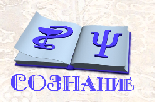 